Konkurs Pięknego Pisania 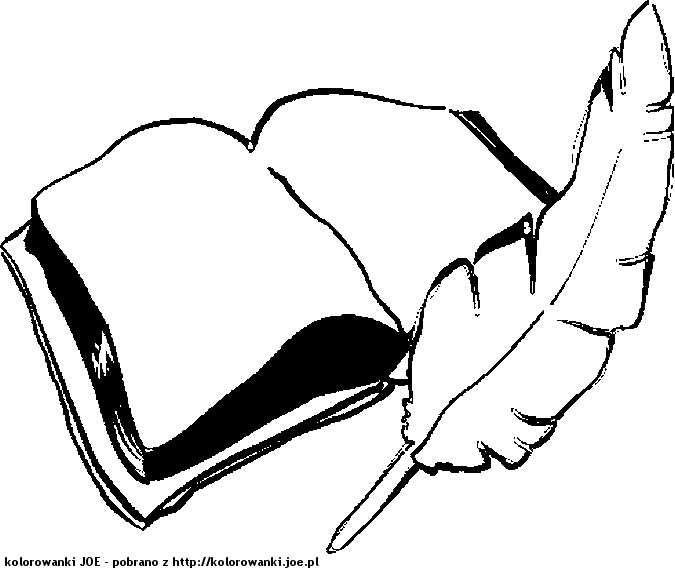 O Dyrektorskie PióroCele konkursu: motywowanie do pracy nad własnym charakterem pisma,doskonalenie umiejętności kształtnego, proporcjonalnego, czytelnego, estetycznego pisania,zachęcenie do przestrzegania zasad poprawności gramatycznej, ortograficznej,wyróżnienie osób o najładniejszym charakterze pisma,popularyzacja regionalnej legendy.Organizacja i przebieg konkursu:Konkurs odbędzie się 29 maja 2019 roku w bibliotece szkolnej.W konkursie biorą udział uczniowie wyłonieni w klasowych eliminacjach. Każda klasa zgłasza 2 uczestników. Zadania dla uczniów podczas konkursu:- piękne przepisanie fragmentu tekstu, - odwzorowanie szlaczków według wzoru. Na konkurs uczniowie zgłaszają się z własnym przyborem do pisania. Kryteria oceny prac: - ogólne wrażenie estetyczne, - czytelność, estetyka pracy, - prawidłowe rozmieszczenie tekstu, - poprawność ortograficzna i interpunkcyjna, - właściwe łączenie liter. Komisja konkursowa spośród uczestników wyłoni Szkolnego Mistrza Pięknego Pisania. 